Evaluation 11ème  dossier zéro 2019Complétez  les phrases suivantes avec les mots donnés (pays – fille  – voyelles – Europe  – garçon  )1- La France se trouve en .....................................2- Mona est une ............................, Salem est un ................................3- (a,e,i,o,u ,y) sont les six...................................de l’alphabet français .4- Le Koweït est un ..........................qui se trouve en Asie.Complétez les phrases suivantes avec les mots donnés :(mois – vendredi – lundi – janvier – samedi )1- Au Koweït, …………………et ………………… sont deux jours de congé.2- La semaine en France commence par ………………………           3-  L’année se compose de 12 ……le premier mois c'est……..Trouvez  le mot insolite:Associez le document à l’image :1France  /  Suisse  /  Belgique     /  Paris………………..2l'été    /  l'élève   /  l'automne   /  le printemps………………..3table  /  chaise   / professeur   / ordinateur………………..4Philippe  /  Marie  /  Sylvie  /  Michelle………………..Document (A)Les élèves français ne vont pas à l'école le samedi et le dimanche.C’est leurs jours  de congé .Image (1)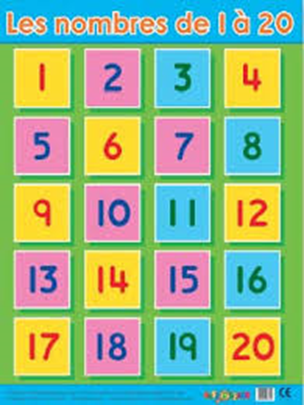 Document (B)En classe de français aujourd’hui nous apprenons à compter de “ un à vingt ».Image (2)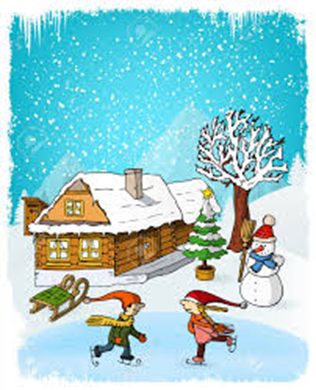 Document (C)J’ai des livres , des cahiers et des stylos .Je les mets dans mon cartable avant d’aller au lycée.Image (3)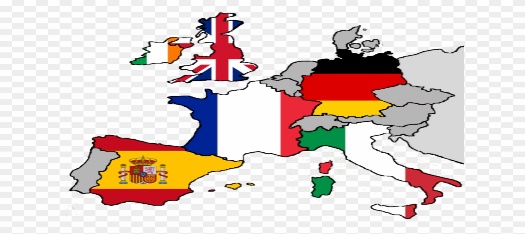 Document (D)En hiver, il fait froid.Nous avons des vacances au mois de février.Image (4)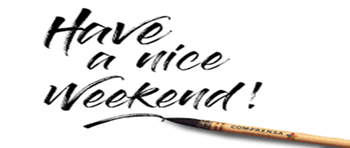 Document (E)Paris est la capitale de la France.La France se trouve en Europe.Image (5)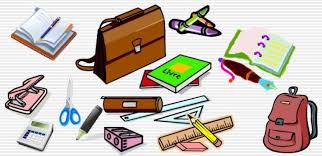 EDCBADocumentImage